UNIOESTEUniversidade Estadual do Oeste do ParanáCampus de Marechal Cândido RondonSecretaria Acadêmica de Pós-GraduaçãoREQUERIMENTO DE MATRÍCULAFORMULÁRIO DE MATRÍCULA - ALUNO REGULAR Programa de Pós-Graduação em:___________________________________________________(   ) Mestrado                                                 (    ) DoutoradoIdentificação:Identificação:Identificação:Nome completo: Nome completo: Nome completo: Data de nascimento: ___/___/______  Naturalidade:  Naturalidade:Nacionalidade:RG:CPF:Endereço e contatos:Endereço e contatos:Endereço e contatos:Endereço e contatos:Rua / n.º: Rua / n.º: Rua / n.º: Rua / n.º: Bairro: Bairro: Bairro: Bairro: Cidade:Cidade:Estado:CEP:Fone: Celular:Celular:Celular:e-mail: e-mail: e-mail: e-mail: Área de Concentração: Linha de Pesquisa:Nome do(a) orientador(a): Marechal Cândido Rondon, ____/____/______.                                                                                           ___________________________                                                                                       Assinatura do DiscenteParecer do Colegiado do Programa de Pós-Graduação: (     ) Deferido     (     ) IndeferidoAta nº _________, de _____/_____/________.Assinatura e Carimbo do Coordenador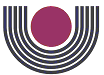 